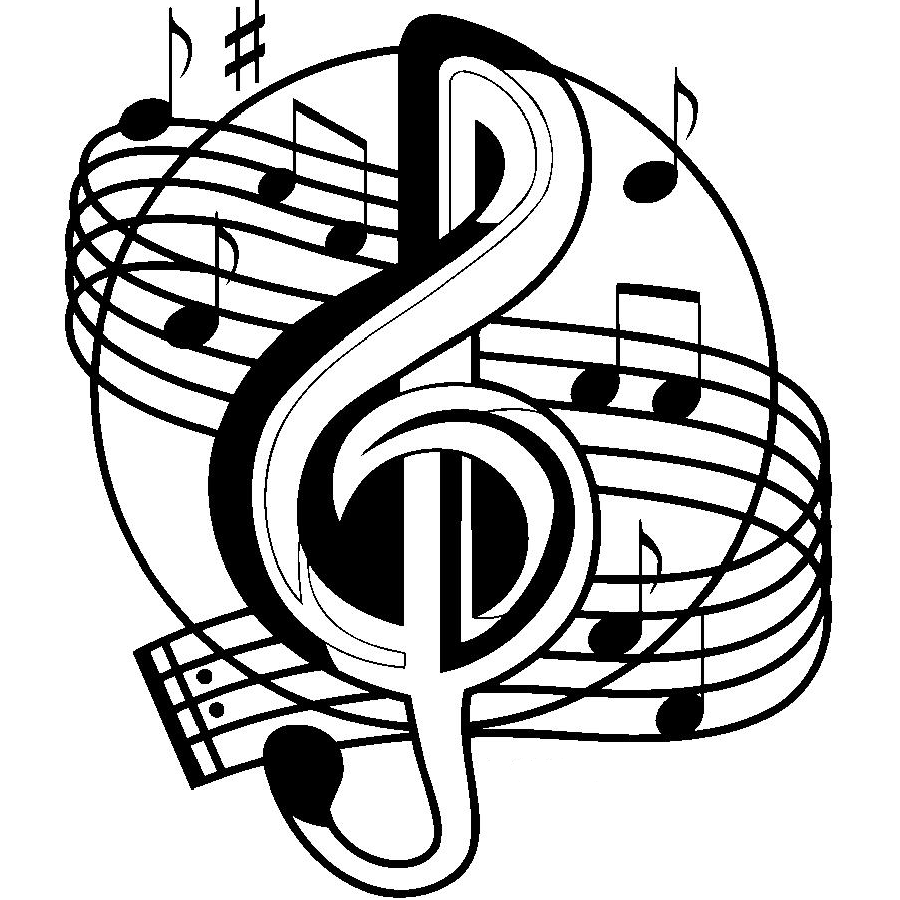     Visual and Performing Arts Department 2014-2015Course:	Concert Choir				             Level:	  NoneTeacher:	Ms. Galli						Credit:  .5Room:            Auditorium Course Description:  Concert Choir is a mixed (SATB) performing ensemble dedicated to the preparation and performance of quality choral literature from a variety of periods and styles.  The emphasis throughout the year will be on developing individual and ensemble singing skills, musicianship and technique.  In addition, fundamentals in music theory including musical terms, score reading and sight-singing will be studied.					Student Learning Expectations:
7 - The Shepherd Hill student demonstrates cultural literacy – understanding diverse cultures and recognizing global perspectivesTexts/Materials:  
Choral literature from a variety of periods and stylesJensen Sight Singing Series Vol. IDrill and practice software, and audio files available at shepherdhillchorus.com for part learningText: Music Rhythm Worksheets, MacKey; HandoutsAssessment/Grading Policy:Grades will be based on the following:Class participationNotebook/folderWritten/aural tests and quizzesComputerized Performance Assessment Rhythm QuizzesFundamental singing skills – posture, breathing, tone production, diction	(Note: evaluation in this area will be based on improvement/growth and not ability)Attendance at all events outside the regular school day	(A legitimate excuse – at the director’s discretion – must be communicated by phone or in writing by a 	PARENT / GUARDIAN PRIOR TO the DAY of the event)Classroom Procedures/Requirements:The chorus is open to any student with a desire to sing.  A majority of class time will be spent singing.  Participation in all class activities is required.Students should come to class prepared – all music and a pencil must be brought to each class/rehearsal in a folder.  Failure to bring materials to class will negatively impact student grade.Students are responsible for learning their individual parts.  The Chorus web site (shepherdhillchorus.com) features a practice page where you can listen to individual parts. Internet access is available in the music area before and after school and during direct studied.  (Bottom line – there is no reason for being unprepared for class)  Students will be evaluated individually in this area.A successful choir is built on a spirit of cooperation and respect.  Behavior that has a negative impact on the group or rehearsals will not be tolerated.Concert Choir is a co-curricular activity.  Rehearsals and performances are scheduled outside the school day.  Attendance at all events is REQUIRED.  Every attempt is made to avoid conflicts with other Shepherd Hill activities (sports, band, student council, etc.)  Dates will be posted at least one month in advance so you can give employers ample notice of needed time off.  Behavioral Expectations: Students involved in Concert Choir should:Be Respectful and Cooperative:Contribute to a positive classroom atmosphereRespect the abilities of your peers – listen to your section leadersDo not interrupt rehearsal by talking or otherwise distracting othersBe prompt – be ready to begin active rehearsal when the bell ringsBe Responsible and Productive:Bring all music, sight-singing materials and a pencil to each classGive your best effort at all timesBe attentive to the rules of good singing – posture, diction, intonation, musicianshipParticipate fully in all class activitiesCome to class prepared each day – learn vocal parts as assigned Rules and Teachers’ Expectations:Keep food and drinks (except water) out of the auditoriumDo not chew gum in rehearsalRemain focused on the director/section leader throughout class*Student Signature:  				___________________________________*Parent/Guardian Signature:			___________________________________*Signature indicates receipt of course syllabus.To publicize music dept. events, your child’s picture may be published in the newspaper or on the web site for public viewing.  Your signature below will give the music dept permission to use your child’s photograph for publicity in the 2014-2015 school year. Parent/Guardian Signature:     ___________________________________  Date: _______________Parents - Notices and schedules distributed to students in class can be emailed to you as well.  Please complete the information below to be included on our email list.  Name(s) __________________________________________________________________________________Email ____________________________________________________________________________________  May we share your contact information with the Music Parents Association?  Yes  /  NoThe Music Parents Association meets on the first Wednesday of each month at 7:00 pm in the Shepherd Hill cafeteria.  To enhance the music experience for all, the organization hosts various events throughout the year.   Your input, participation and assistance are gratefully appreciated. Website:  shepherdhillchorus.com